Памятка № 1. «Династии английских королей XI-XIII вв.»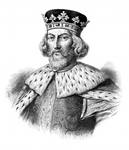 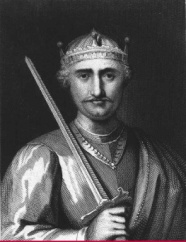 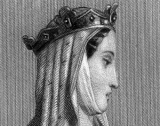 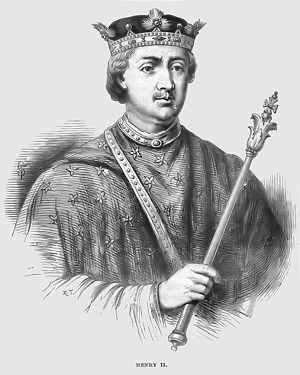 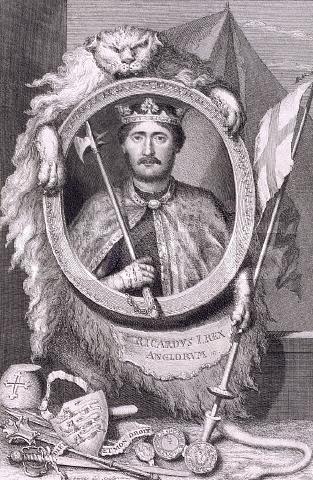 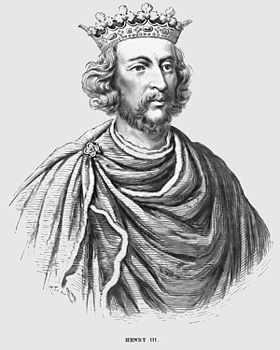 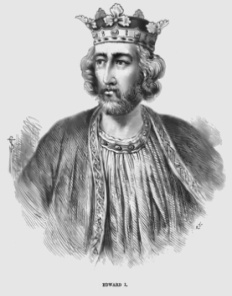 Памятка № 1.«Династии английских королей XI-XIII вв.» 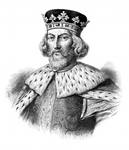 